Week 5            DoublesResources to use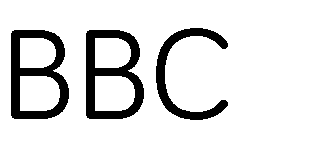 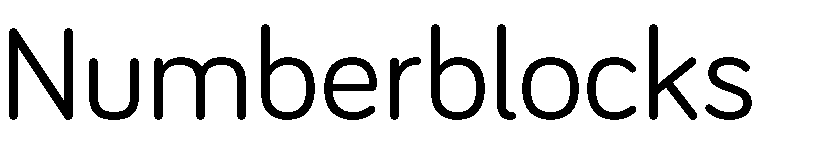 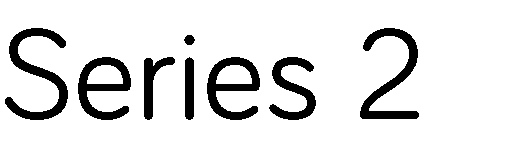 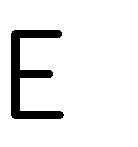 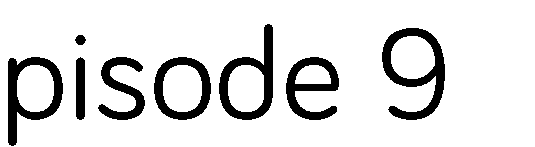 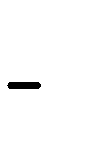 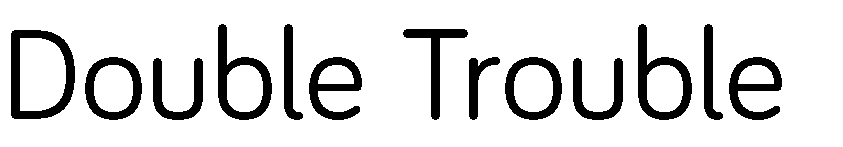 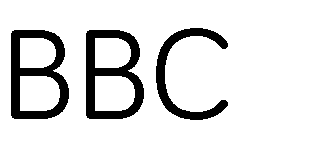 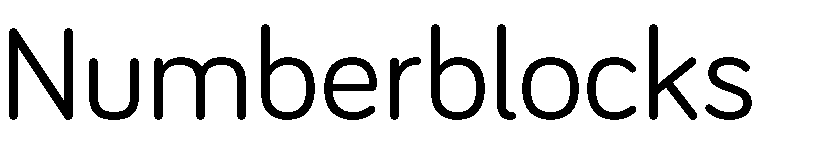 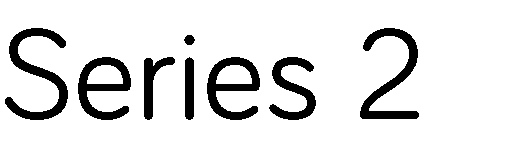 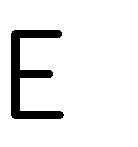 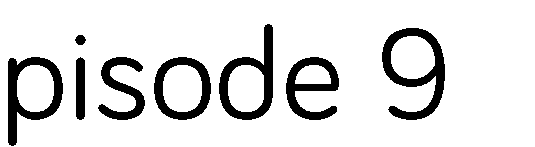 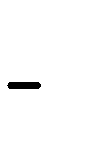 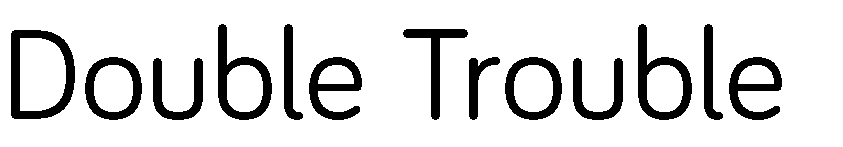 Watch the ‘Doubling’ power pointUse dominoes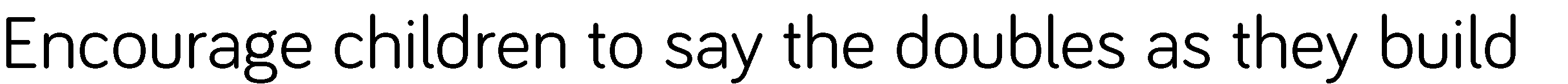 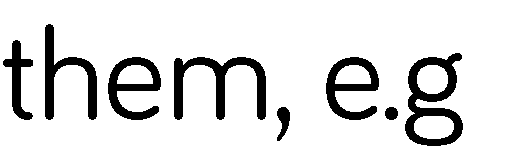 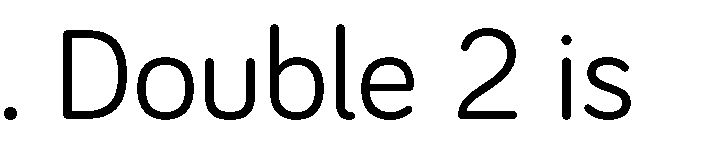 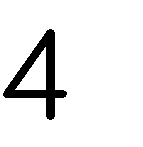 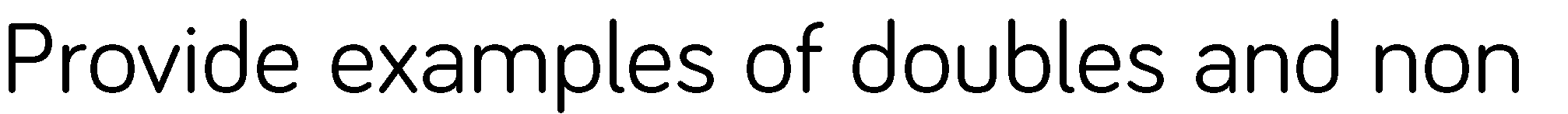 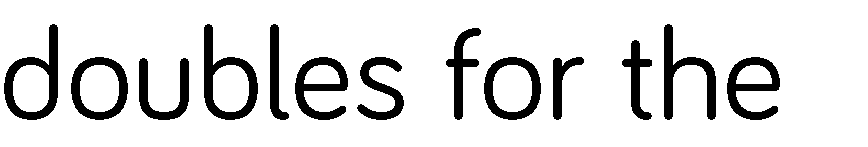 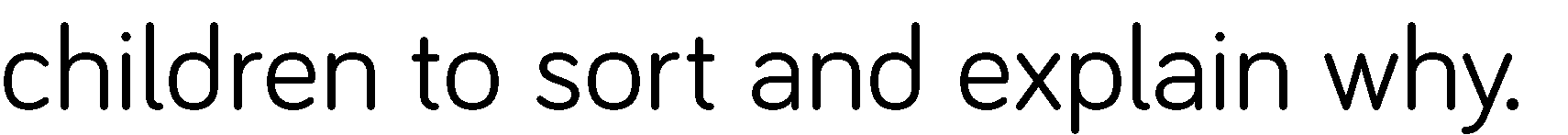 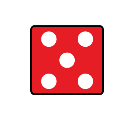 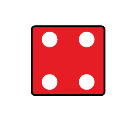 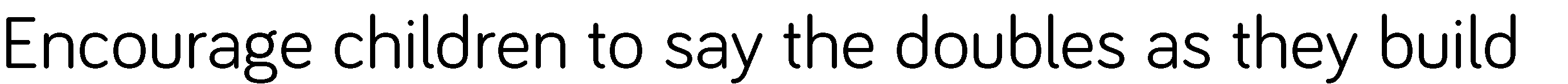 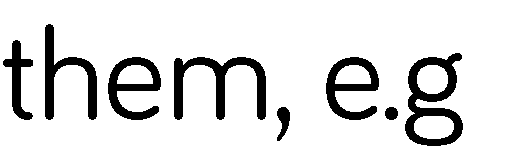 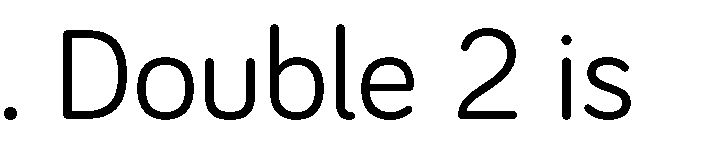 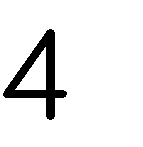 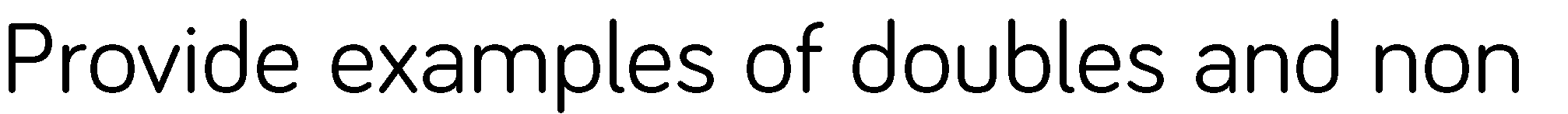 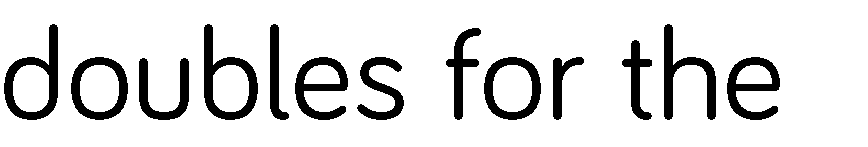 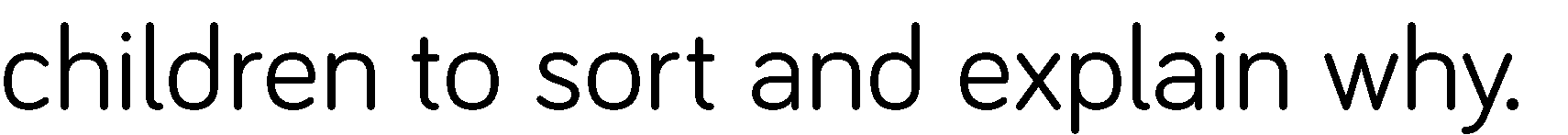 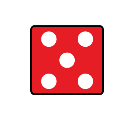 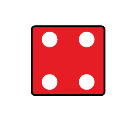 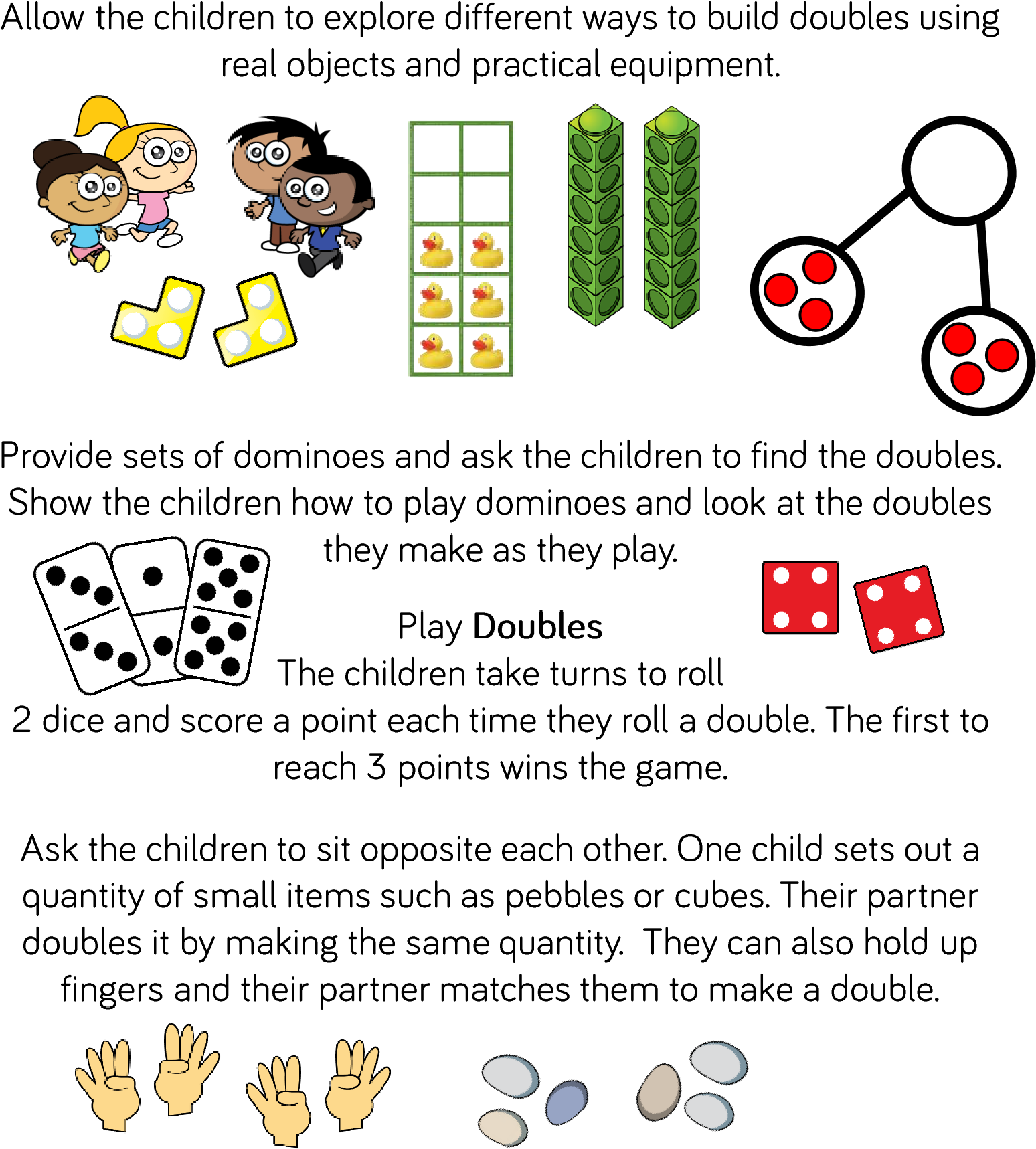 Count out a quantity of small items such as bricks , Hoola Hoops, pom-poms etc. Your child must double it by counting out the same quantity and telling you how many there are.Play ‘Doubles ‘ by holding up a number of fingers they have to hold up the same number of fingers and tell you the answer.eg double 4 is 8.Topmarks websiteGame- Hit the button- differentiated and against the clockWorksheets for written doubles practise can be printed off from Twinkl or www.worksheetsforfun.comTry and do some maths fluency work with your child. We have included some power points to help you.